FUNDRAISING WITH TOYNBEE HALL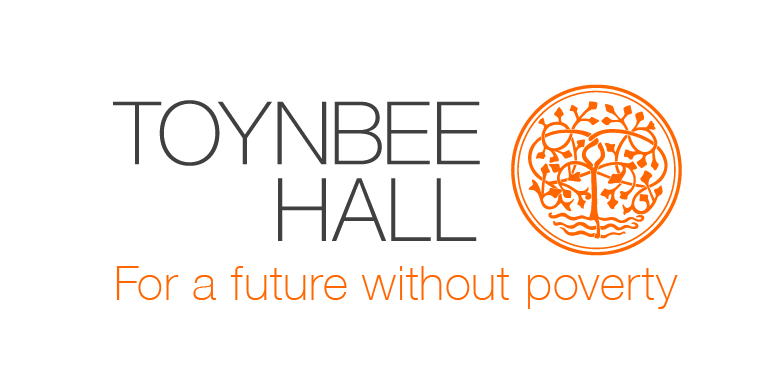 Make a change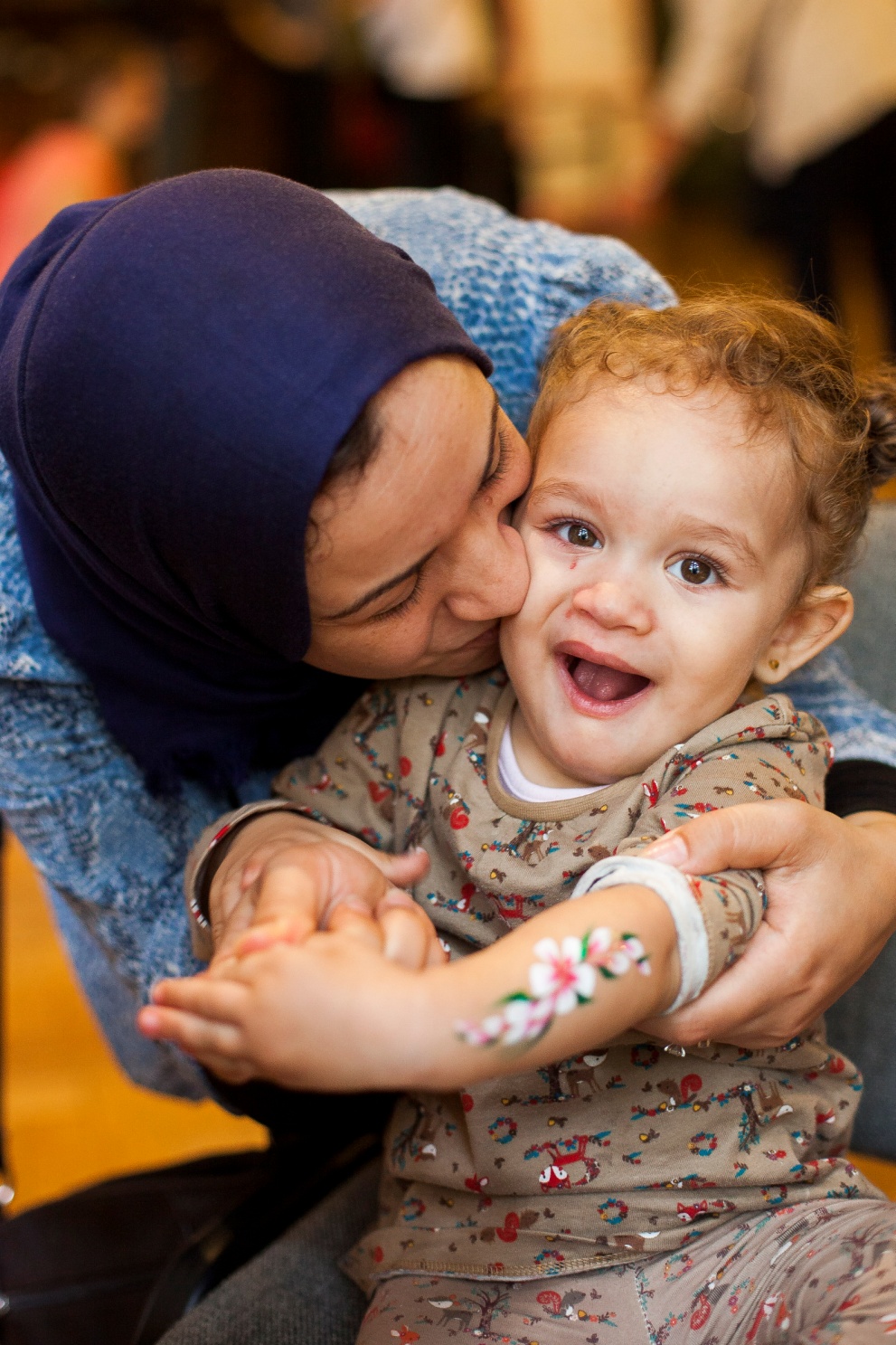 The difference you make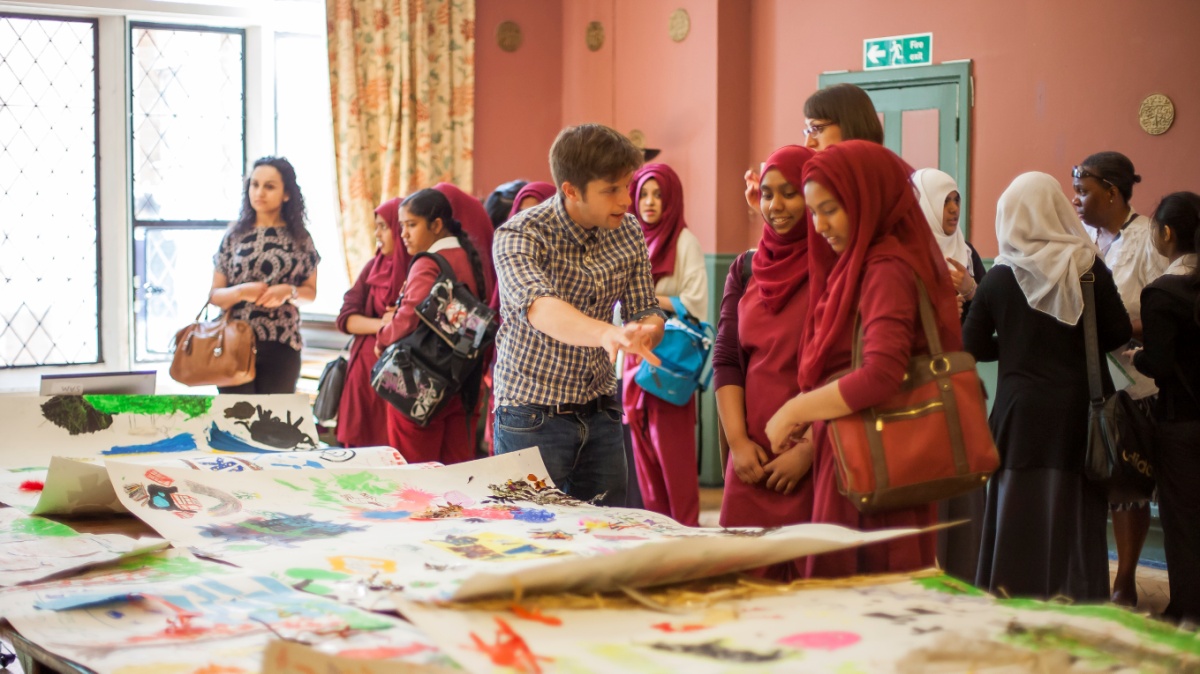 
Jane felt like she didn’t ever fit in.
Her grades were dwindling and she
had reached an all time low.
Jane’s mother was worried about her future.Following a series of workshops including a trip to 
the Circus and Jamie’s Farm, Jane’s confidence and
self-esteem grew. She had the chance to flourish. Today, Jane is much more open and has grown
in confidence in all aspects of her life. 
Jane’s mum has noticed a big change – she has 
been happier recently and has stopped self harming.
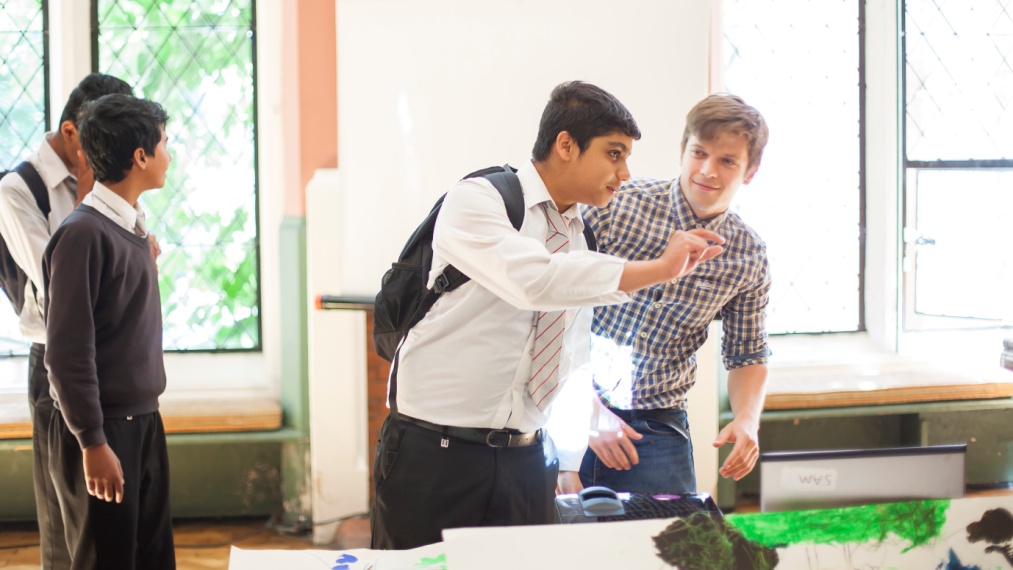 What you can do	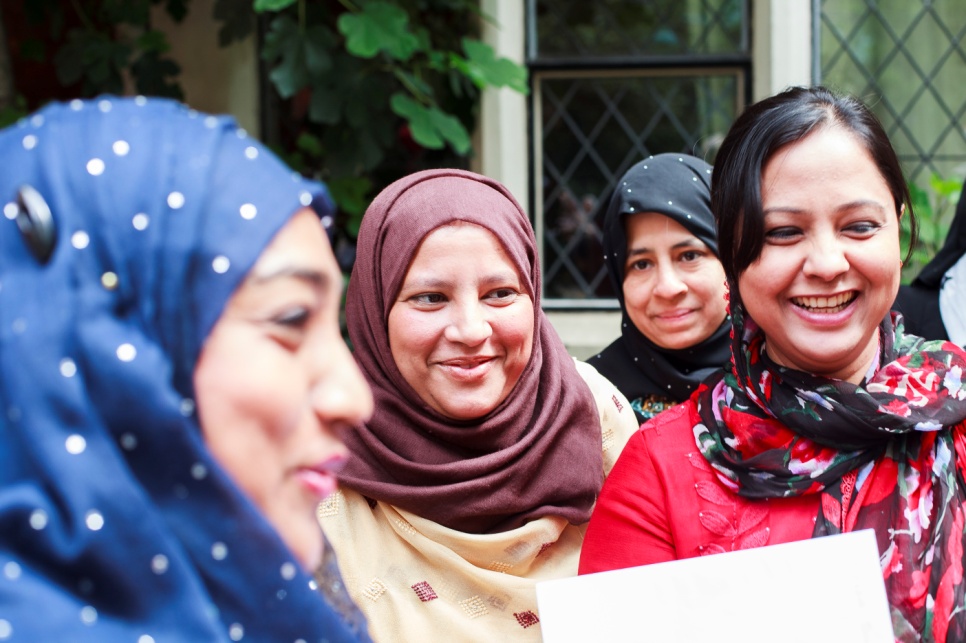 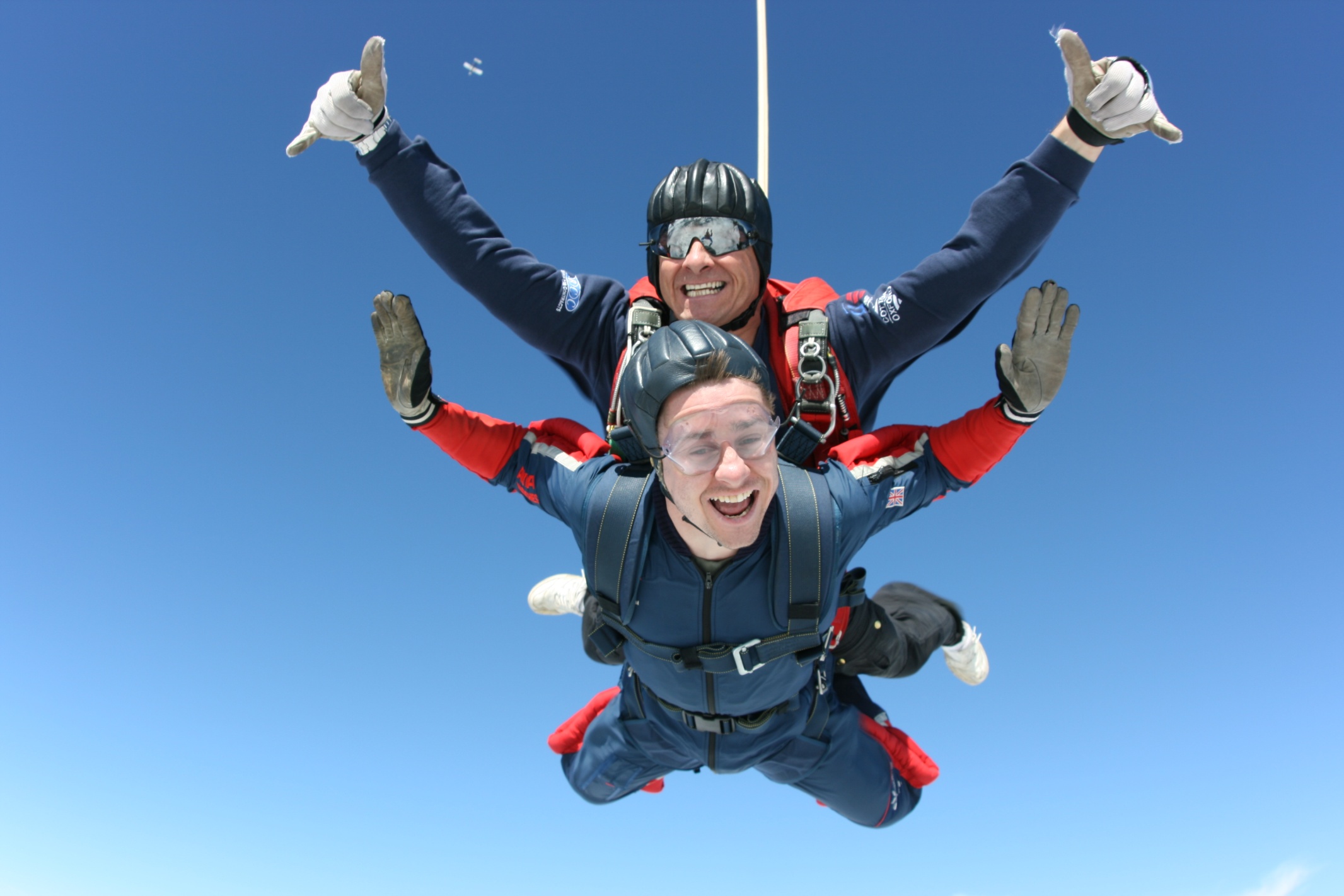 Getting your money to Toynbee HallTell the world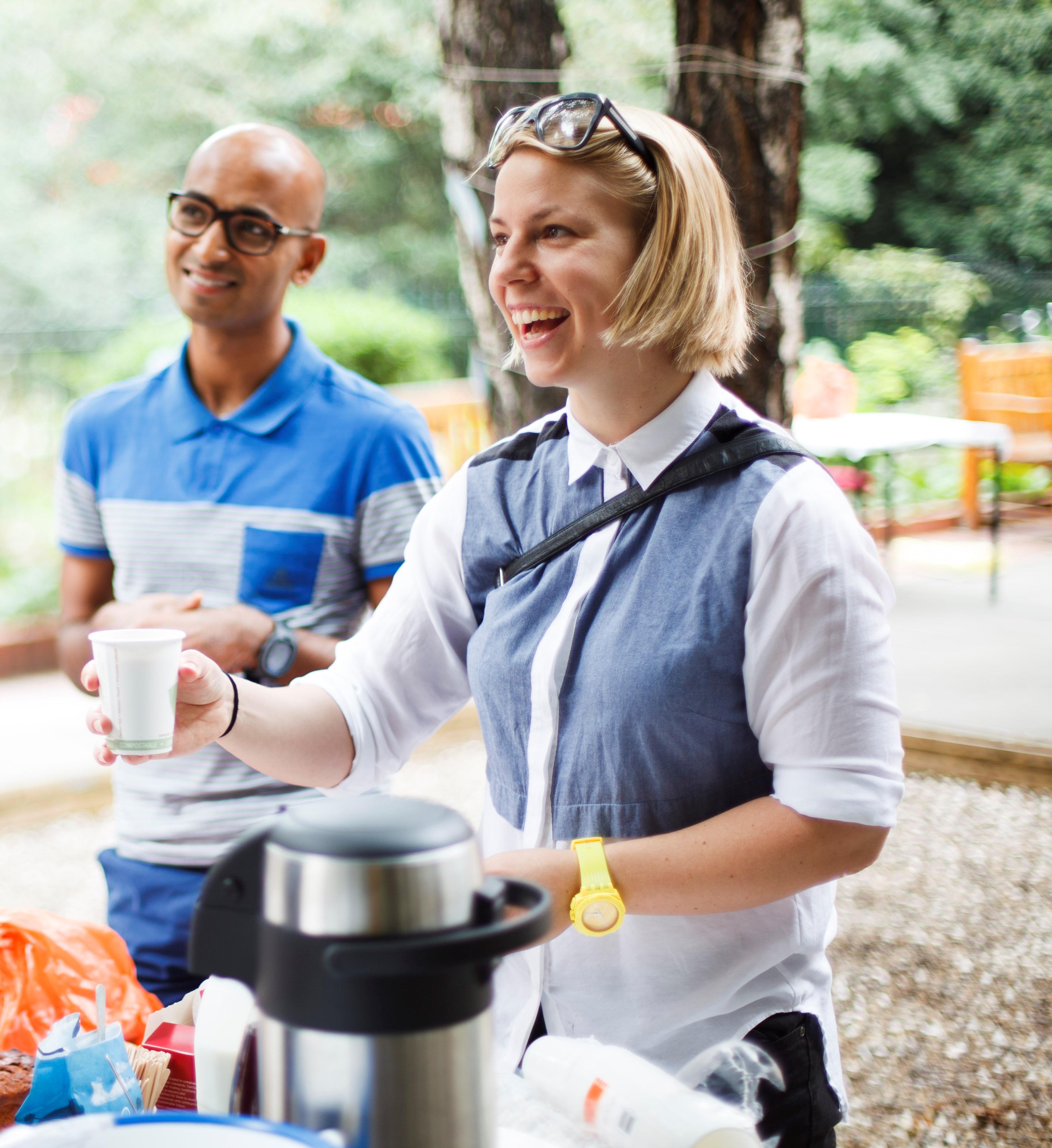 Before you start Here are few things to check before organising an event: 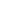 Health and fitness tips. From us, to you.Stay hydrated. 2litres of water a day will keep you going.6 small meals a day will keep you fuller for longer.Protein, veggies, good carbs and healthy fats.Oats are your friend. Have a hearty breakfast of 
Oatmeal or porridge to set you up for your day.Visit www.food.gov.uk for more informationKeeping FitTrain. If you’re signing up for a run, cycle, walk or any
other heavily exertive activity, you have to train so your 
body doesn’t receive a massive shock on event day.Sensible shoes. Always exercise in suitable trainers.
They don’t all cost a fortune.Interval training can be a good way to build up stamina
and resistance.A big Toynbee Hall thank you!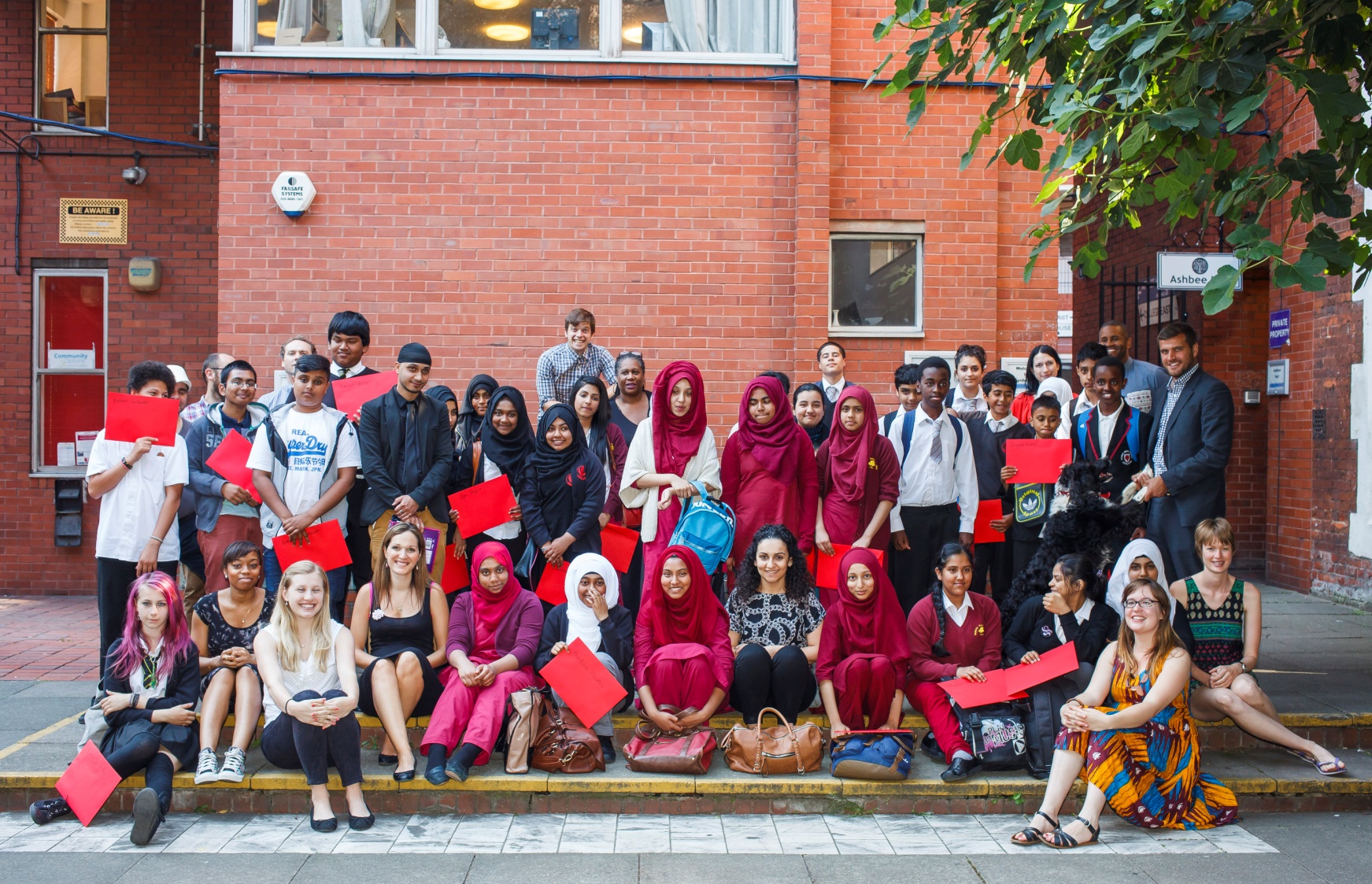 